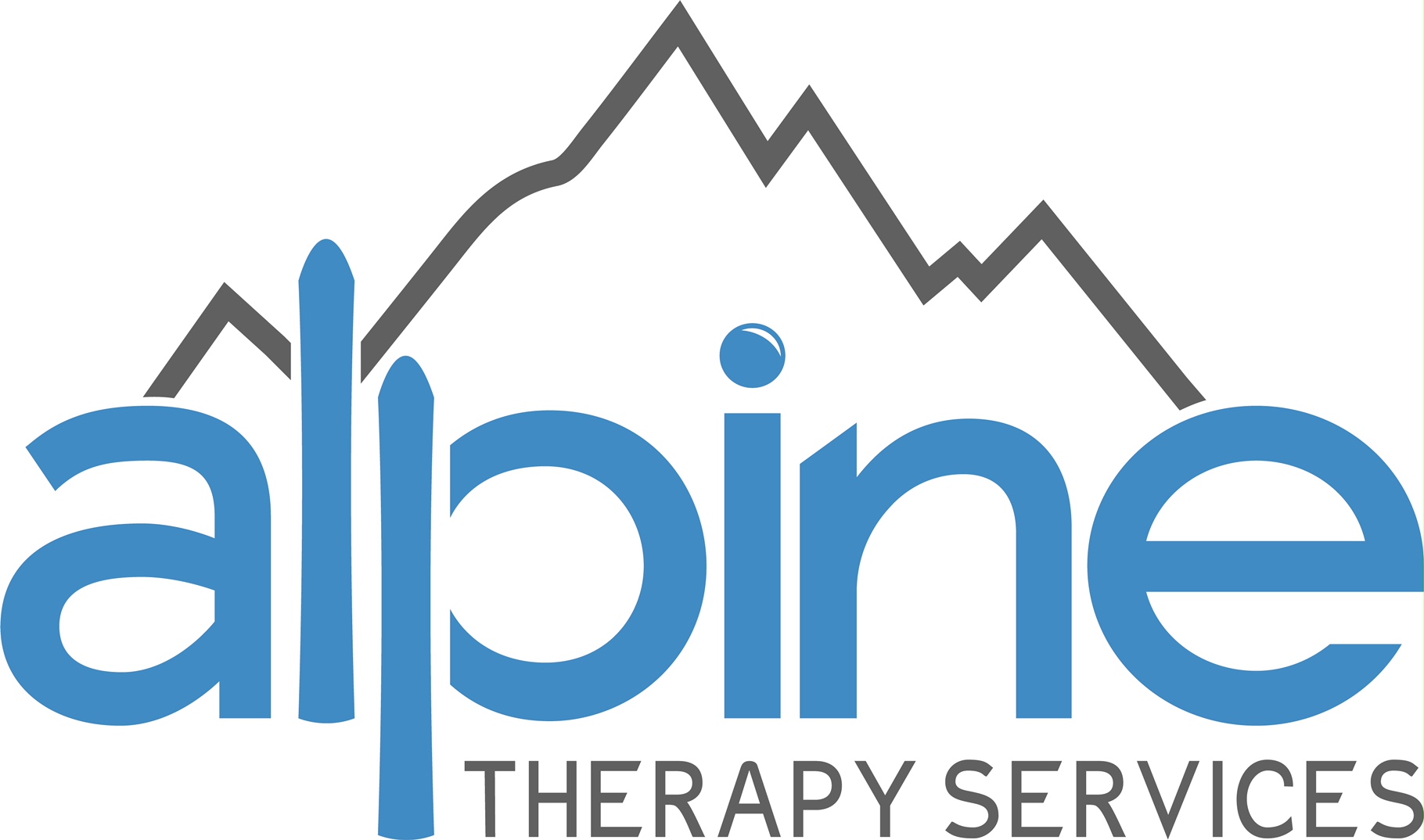 Discharge VisitALWAYS check who will be the last out and who is responsible for DC OASIS!! Please review company protocols before completing the Discharge Visit for specifics. Notice of Medicare non-coverage (NOMNC) form- SHOULD BE DATED 48 HOURS BEFORE DC and must be uploaded to the agency documentation system. Typically the therapist who completes the DC OASIS is the one who will upload the NOMNC. HEP for every patient must be uploaded into the documentation system Vitals are required at each visit, including the Discharge visitGoals must be reviewed at Discharge visitIf an assistant treated the patient during the cert period, please also include a supervisory visit to the Discharge visit for compliance. 